პროექტი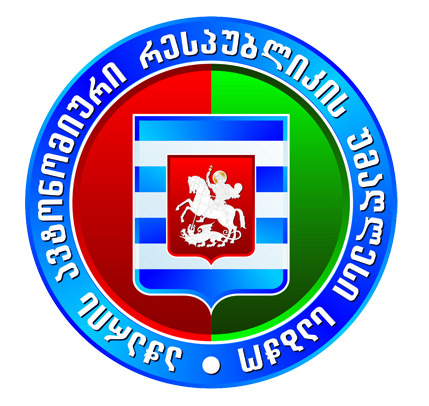 აჭარის ავტონომიური რესპუბლიკის უმაღლესი საბჭოს განათლების, მეცნიერების, კულტურისა და სპორტის საკითხთა და აგრარულ და გარემოს დაცვის საკითხთა კომიტეტების გაერთიანებული სხდომის                დღის წესრიგი25.05.2021 წ.                                                                                                        12:00 სთ.აჭარის ავტონომიური რესპუბლიკის 2021 წლის რესპუბლიკური ბიუჯეტის პირველი კვარტლის შესრულების  მიმოხილვამომხსენებელი: ჯაბა ფუტკარაძე  –  აჭარის ავტონომიური რესპუბლიკის                                                                      ფინანსთა და  ეკონომიკის მინისტრი 